ХХII Российская научная конференция школьников «Открытие»Секция биологииСравнение изменчивости и уровни варьирования морфологических признаков ценопопуляций пижмы обыкновенной (Tanacetum vulgare L.) в Нюрбинском и Усть-Алданском улусах Центральной ЯкутииИсследовательская работаПотапова Диана Васильевна, обучающаяся  8 классаМБОУ «Дюпсюнская сош имени И.Н.Жиркова» с. Дюпся Усть-Алданского улуса Республики Саха (Якутия)Научные руководители –Федорова А.И., младший научный сотрудник лаборатории генезиса и экологии почвенно-растительного покрова Института биологических проблем криолитозоны СО РАН.Сивцева Валентина Ивановна, учитель биологии и химии МБОУ «Дюпсюнская сош имени И.Н.Жиркова»г.Ярославль, 2019ОглавлениеВведение ................................................................................................................. 3Глава 1. 1.1.  Обьект и методика исследований …………………………………………………….. 4Глава 2.2.1. Результаты исследований ………………………………………………………………. 7Заключение ………………………………………………………………………...………… 11Использованная литература ……………………………………………………..……….. 12Введение Актуальность работы:В настоящее время популяционные исследования становятся незаменимыми при решении практических задач охраны редких, лекарственных и хозяйственно ценных видов растений, а также рационального использования, восстановления естественных и создания искусственных сообществ, и дают надежную основу для прогнозирования продуктивности растительных сообществ, диагностирования их состояния, характера и степени изменений.Объект исследования: Пижма обыкновенная Tanacetum vulgare L.Цель исследования: Изучение изменчивости и уровни варьирования морфологических признаков ценопопуляций пижмы обыкновенной Tanacetum vulgare в условиях Нюрбинском и Усть-Алданском улусах Центральной Якутии.Для достижения цели были поставлены следующие задачи: - статистически обработать первичные данные (найти среднее значение, коэффициенты вариации и детерминации); -   сравнить морфологических параметров;-  сравнить изменчивость и уровень варьирования морфологических признаков;-   выявить группы признаков-индикаторов.Новизна: Впервые проведены популяционные исследования по сравнению изменчивости и уровни варьирования морфологических признаков ценопопуляций пижмы обыкновенной Tanacetum vulgare в условиях Нюрбинского и Усть-Алданского улусов Центральной Якутии.Глава 1. 1.1. Обьект и методика исследованийПижма обыкновенная Tanacetum vulgare L. – травянистое многолетнее растение, по жизненной форме – гемикриптофит, по водному режиму экологической группе – ксеромезофит, ареал по долготе – циркумполярный, ареал по широте – бореально-монтанный, местопроизрастание – луга, леса, кустарниковые заросли, залежи. Распространение по флористическим районам Якутии: Верхнее-Ленский, Центрально-Якутский, Алданский, Яна-Индигирский, Колымский, Арктический. Хозяйственное значение – лекарственное, полуядовитое.Материал собран в июле-августе 2018 г., в окрестностях с. Сюльцы  Нюрбинского и в окрестностях с. Дюпся Усть-Алданского улусах. Изученные ценопопуляции расположены на опушках лиственничного леса и кустарниковых зарослях. Всего исследовано 4 ценопопуляций (в далее ЦП) пижмы обыкновенной Tanacetum vulgare, которые отличаются по градиентам увлажнения, богатством засоленности почвы, видовым составом и по степени антропогенного воздействия (ЦП 1 и 4 на кустарниковых зарослях, ЦП 2 и 3 на опушках лиственничного леса). Оценка по увлажненности и засоленности почв по экологическим шкалам Е.И. Троевой и др.[1] представлена в таблице 1.Таблица 1Экологическая характеристика мест произрастания ценопопуляций Tanacetum vulgareПри изучении морфологических параметров особей учитывали  высоту растения, количество генеративных и вегетативных побегов, число и длина листьев, длину цветоноса, число веточек в соцветии, количество цветков. В каждой ЦП было проанализировано по 30 растений одновозрастного генеративного состояния (g2). По биометрическим показателям для каждого параметра вычислены средние значения, ошибки средних значений и коэффициенты вариаций (СV) и детерминаций (R2) с использованием пакета программ STATISTICA и EXCELL.Для оценки степени интегрированности развития структур организма пользовались индексом детерминации (R2m), который рассчитывается как усредненный по всей матрице квадрат коэффициента корреляции [2].Для анализа структуры изменчивости признака и групп признаков Н.С. Ростова (2002) предлагает оценивать соотношение общей (коэффициент вариации признака – CV %)  и согласованной (усредненный по признаку квадрат коэффициента корреляции r 2) изменчивости. По особенностям соотношения общей и согласованной изменчивости выделены 4 группы признаков:сильно варьирующие признаки с высоким уровнем детерминированности. Это эколого-биологические индикаторы адаптивной изменчивости организмов – признаки, отражающие согласованную изменчивость особей в неоднородной среде.высокая согласованная изменчивость при низкой общей изменчивости признаков. Это биологические индикаторы – «ключевые» признаки или показатели, изменения которых определяют общее состояние системы.низкая общая и согласованная изменчивость признаков свидетельствует об автоматизированности их развития. Это генотипические или таксономические индикаторы.высокая общая изменчивость и низкая согласованная изменчивость признаков. Изменчивость этих признаков определяется преимущественно влиянием внешних факторов это экологические индикаторы, изменения которых слабо согласованы с общей системой организма.Уровни варьирования признаков приняты по Г.Н. Зайцеву (1973): СV ˃ 20 %  - высокий, СV= 11 – 20 % - средний, СV ˂ 10 – низкий [3].Индекс виталитета ценопопуляций (IVC), рассчитываемый по размерным спектрам составляющих ценопопуляции особей генеративного состояния. Индекс рассчитывался с использованием выравнивания методом взвешивания средних:IVC  =  где     Xi    - среднее значение i-того признака в ценопопуляции, Xi   - среднее значение i-того признака для всех ценопопуляций,  N - число признаков. Индекса виталитета ценопопуляций (IVC), разработанного А.Р. Ишбирдиным и др.[4]Глава 2.2.1. Результаты исследованийМорфологические параметры пижмы обыкновенной Tanacetum vulgare изменяются в широком диапазоне. В таблице 2 приведены биометрические показатели и их вариативность пижмы обыкновенной Tanacetum vulgare в исследованных нами ценопопуляциях.Высота генеративного побега колеблется в пределах от 74,5+5,22 до 93,2+ в среднем этот показатель составляет . Длина 3-го листа  варьирует от 9,93+0,65 до 14,3+, длина 4-го листа варьирует от 11,9+0,88 до 16,9+, длина 5-го листа варьирует от 13,3+1,30 до 18,9+. Длина цветоноса варьирует от 8,9+0,90 до 19,1+, количество веточек в соцветии колеблется от 6,09+0,52 до 9,5+0,4 шт., количество цветков в соцветии варьирует от 30,6+6,83 до 51,3+6,33 шт.Таблица 2Биометрические параметры и их вариабельность пижмы обыкновенной Tanacetum vulgare  в изученных ценопопуляциях Примечание: в числителе средние значения и ошибки от среднего; в знаменателе коэффициент вариации (СV, %).Среди из изученных ценопопуляций выделяется ЦП 3. В ней наблюдаются самые высокие показатели  репродуктивных органов, такие параметры как длина цветоноса и количество цветков, и показатели фотосинтетического аппарата в ней максимальные параметры длины листьев. В ЦП 1 и 2 отмечены низкие показатели морфологических параметров.Во всех ценопопуляциях пижмы обыкновенной Tanacetum vulgare с высоким уровнем изменчивостью характеризуются: количество генеративных и вегетативных побегов (СV 48,6 – 62,5 %;   44,2 – 68,6 %), количество цветков (СV 28,7 – 70,5 %), а с высокой вариабельностью отмечены длина цветоноса (СV 11,9 – 54,4 %), количество веточек в соцветии (СV 13,3 – 50,4 %), остальные параметры со средней изменчивостью и вариабельностью (табл.1).Коэффициент вариации (CV) морфологических признаков изученных ценопопуляций пижмы обыкновенной Tanacetum vulgare изменяется от 20  до 60 %. Максимальный коэффициент вариации выявлены для таких признаков как количество генеративных и вегетативных побегов, а минимальный коэффициент вариации – высота побега. Коэффициент детерминации (R2) варьирует от 0,12  до 0,25. Высокий показатель коэффициента детерминации выявлены для таких признаков как длина 3-го и 5-го листьев (Рис.1). 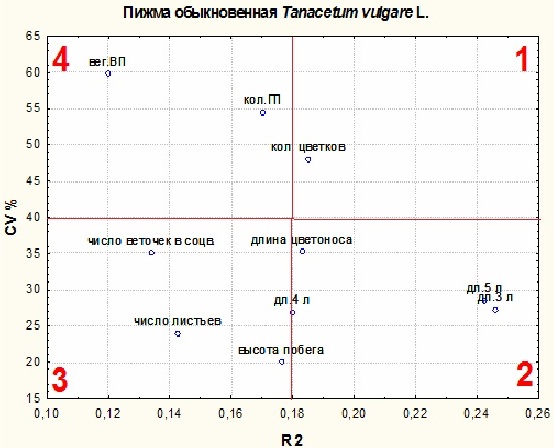 Рис.1. Структура изменчивости морфологических признаков пижмы обыкновенной Tanacetum vulgare (по оси абсцисс R2 – cогласованная изменчивость, по оси ординат СV %  - общая изменчивость)В структуре изменчивости морфологических признаков у Tanacetum vulgare выделены 4 группы признаков – индикаторов.1. К эколого-биологическим индикаторам относится количество цветков, обладающая с высокой общей и высокой согласованной изменчивостью. 2. К биологическим «ключевым» индикаторам относятся: длина 3-го, 4-го и 5-го листьев, длина цветоноса, обладающие относительно с низкой общей и высокой согласованной изменчивостью, мало зависят от условий среды. 3. К генетическим индикаторам относятся:  высота побега, число листьев и число веточек в соцветии, обладающие с низкой общей и низкой согласованной изменчивости признаков, свидетельствующей относительной автономностью и мало зависят от внешних условий. 4. К экологическим индикаторам относятся:  количество вегетативных и генеративных побегов, которые слабо согласованы с общей системой организма, обладающие высокой общей изменчивостью. Изменчивость этих признаков определяется преимущественно под влиянием внешних факторов. Оценка жизненности ЦП Tanacetum vulgare по размерному спектру показала, что в наиболее благоприятных условиях находятся растения ЦП 3 и 4 произрастающие в окрестностях с. Дюпся. В наименее благоприятных условиях находится растения ЦП 1,  произрастающие в окрестностях с. Сюля (Рис. 2).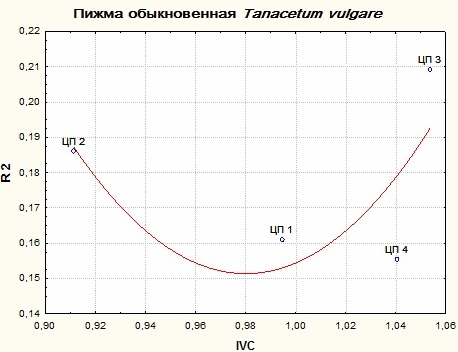 Рис. 2. Оценка жизненности ценопопуляций пижмы обыкновенной Tanacetum vulgare ( по оси абсцисс IVC – индекс виталитета, R 2 – коэффициент детерминации). ЗаключениеИсследование изменчивости морфологических признаков вегетативных и репродуктивных органов Tanacetum vulgare выявило, что уровень вариации средний и высокий, изменчивость признаков характеризуется различной амплитудой. Наиболее изменчивыми  морфологическими признаками являются количество генеративных и вегетативных побегов, наименее изменчивыми признаками является высота побега. Высокий уровень варьирования наблюдается, на таких признаках как число листьев (9,78 – 32,66), длина цветоноса (11,92 – 54,47) и число веточек в соцветии (13,36 – 50,41). Из изученных ценопопуляций пижмы обыкновенной Tanacetum vulgare высокие параметры морфологических признаков отмечены в ЦП 3, а низкие параметры в ЦП 1.	По результатам изменчивости морфологических признаков выявлено все 4 группы признака-индикатора. К ключевым биологическим индикаторам относятся такие признаки как длина 3-го и 5-го листьев, длина цветоноса.	Оценка жизненности ЦП Beckmannia syzigachne по размерному спектру показала, что наиболее максимальные показатели IVC отмечены в ЦП 3 и 4 (1,05 и 1,04), наименьшие показатели IVC отмечены в ЦП 1 (0,91)Все выводы являются предварительными, так как при увеличении количества ценопопуляций в различных иных условиях выводы могут измениться. Но, в целом, ценопопуляции вида вполне закономерно ведут себя как организмы, адаптированные в условиях увлажнения, засоления и антропогенной нагрузки.	Использованная литератураТроева Е.И., Зверев А.А., Королюк А.Ю., Черосов М.М. Экологические шкалы флоры и микобиоты Якутии // Флора Якутии: Географический и экологический аспекты. Новосибирск: Наука, 2010 – С. 114 – 150. Ростова Н.С.Корреляции: структура и изменчивость. СПб.: 2002. 308 с.Зайцев Г.Н.  Методика биометрических расчетов. Математическая статистика в экспериментальной ботанике. М., «Наука» 1973. 256 с.Ишбирдин А.Р., Ишмуратова М.М. Адаптивный морфогенез и эколого-ценотические стратегии выживания травянистых растений // Методы популяционной биологии. Сборник материалов VII Всеросс. популяц. семинара (16-21 февраля 2004). Сыктывкар, 2004. Ч. 2. С. 113-120.МестоположениеЦПСтупениУвлажнен-ностиСтупени богатствоЗасолен-ностиСтупени пастбищнойдигрессииУвлажнениеЗасолениеСюляКустарниковые заросли165,2510,113,05Влажно-луговоеДовольно богатыеСюляОпушка леса265,5610,563,25Влажно-луговоеДовольно богатыеДюпся Опушка леса363,9710,383,36СухолуговоеДовольно богатыеДюпся Кустарниковые заросли460,899,122,83СухолуговоеНебогатые ПризнакиНюрбинскийНюрбинскийУсть-АлданскийУсть-АлданскийПризнакиЦП 1ЦП 2ЦП 3ЦП 4Высота побега93,2+2,6682,5+5,874,5+5,2287,6+4,64Высота побега9,0322,232,116,7Кол. ГП2,6+0,42,6+0,423,2+0,42,8+0,55Кол. ГП48,651,954,862,5Кол. ВП2,75+0,643,1+0,433,5+0,49,1+1,97Кол. ВП66,644,259,868,6Число листьев9,7+0,311,3+0,967,2+0,510,1+0,84Число листьев9,7827,0532,626,5Дл. 3 листа11,2+0,9913,3+1,2414,3+0,99,93+0,65Дл. 3 листа27,929,530,620,9Дл. 4 листа12,7+1,0713,3+1,2416,9+1,0511,9+0,88Дл. 4 листа26,529,428,423,2Дл.5 листа16,6+1,2317,2+1,8318,9+1,0713,3+1,30Дл.5 листа23,333,726,0730,9Дл.цветоноса15,1+2,058,9+0,9019,1+2,2712,6+0,47Дл.цветоноса42,831,954,411,9Кол.веточек9,5+0,46,5+0,766,09+0,526,9+1,1Кол.веточек13,337,139,150,4Кол.цветков44,7+4,0630,6+6,8351,3+6,3342,3+4,88Кол.цветков28,770,556,536,5